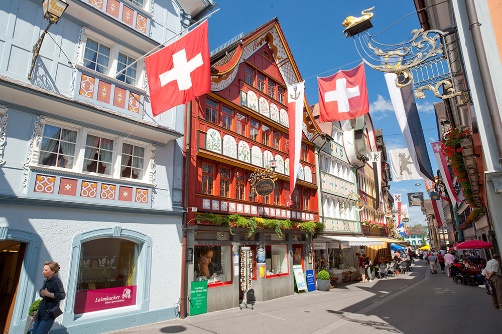 Programm der 9. Jahrestagung 
vom 15. / 16. November 2018 in AppenzellKontakt: 
Sekretariat SPD, Appenzell, D. Lieberherr, Tel.: 071 788 93 721. Tag	Donnerstag, 15. November 20182. Tag	Freitag, 16. November 2018TagFokus: Schulpsychologie kommunizieren heuteStellenprofile SchulpsychologieOrdentliche MitgliederversammlungThemen 2. TagTour d’horizonZukunft SchulpsychologieUnabhängigkeit SPDFachtitel Kinder- und JugendpsychologieSchulpsychologiekongressTest-AuswertungsprogrammeIdeenbörseFokus: Schulpsychologie kommunizieren heuteUhrzeitProgrammBemerkungen: Ort, ModerationAb 09:45 UhrEintreffen der GästeKaffee und GipfeliKleiner Ratssaal
(Eingang unter den Rathausbögen, neben Tourist-Info, Hauptgasse 4)10:30 UhrBegrüssung und Eröffnung der Veranstaltung
durch Landammann Roland Inauen, Vorsteher Erziehungsdepartement
Vorstellung Schulpsychologischer Dienst Appenzell Innerrhoden 
Christine Wolfinger, Leiterin Schulpsychologischer DienstChristine Wolfinger11.00 UhrStellenprofile Schulpsychologie FSP SKJP SPILK(evtl. Projektleiter FSP Jean-Baptiste Mauvais)Georges Steffen, Ralph Wettach12.30 UhrMittagessenRestaurant Gass 17(Hauptgasse 17)14.00 UhrSchulpsychologie kommunizieren heuteGeorges Steffen, Ralph Wettach16.15 UhrPause16.30 UhrOrdentliche Mitgliederversammlung-	Protokoll 2017-	Jahresbericht 2018-	Rechnung 2017, Revisionsbericht, Budget 2019-	Wahlen: Kassier Basil Eckert, Präsident/in (gesucht)
-	Jahresthema 2019Peter MüllerMarkus HartmeierRomaine SchnyderBasil Eckertganzer TagmöglichIndividuelles Einchecken im Hotel Säntis Landsgemeindeplatz 3, / Hotel Hecht Hauptgasse 9, 9050 AppenzellHotel S: 071 788 11 11Hotel H: 071 788 22 2218.00 UhrFührung und anschliessender Apéro in der Kunsthalle ZiegelhütteZiegeleistrasse 14, 9050 Appenzel20:00 UhrNachtessenHotel Säntis(Landsgemeindeplatz)Tour d’horizon – Zukunft Schulpsychologie - IdeenbörseUhrzeitProgrammBemerkungen: Ort, Moderation08.30 UhrTour d‘horizonBerichte aus den KantonenAlleRomaine Schnyder10.30 UhrPause11.00 UhrInfos SKJPFachtitel Kinder- und JugendpsychologiePhilipp Ramming11.30 UhrZukunft SchulpsychologieArbeitsgruppe12.30 UhrMittagessenRestaurant Gass 17(Hauptgasse 17)14.00 UhrUnabhängigkeit SPDAuswertungsprogrammeSchulpsychologiekongressMarkus HartmeierDominik Wicki, Romaine Schnyder15.15 UhrPause15.30 UhrIdeenbörseWissenstransferBest Practice(Bitte Ideen mitbringen !!!)ALLE17.00 UhrSchluss der Tagung